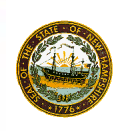 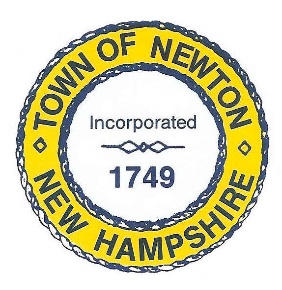     TOWN OF NEWTON, NH     Recreation Commission2 Town Hall RoadNewton, NH 03858Date: June 7, 2021Call to Order - 7:00 pm – this Meeting was a Zoom Call. Chairman Rick Faulconer - As Chairman of the Recreation Commission for the Town of Newton NH, I find that due to the State of Emergency declared by the Governor as a result of the COVID-19 pandemic and in accordance with the Governor’s Emergency Order #12 pursuant to Executive Order 2020-04, this public body is authorized to meet electronically. Please note that there is no physical location to observe or listen contemporaneously to this meeting which was authorized pursuant to the Governor’s Emergency Order. However, in accordance with the Emergency Order, I am confirming that we are: Utilizing Zoom Conference Call for this electronic meeting (https://us02web.zoom.us/j/82221688372). All members of the Commission have the ability to communicate during this meeting through this platform, and the public has access to contemporaneously listen and, if necessary, participate in this meeting through accessing the Meeting ID number – 82221688372. Or using the phone number provided here: 646-558-8656. We previously gave the notice to the public of the necessary information for accessing the meeting. In the event the public is unable to access the meeting, the meeting will be adjourned and rescheduled. Please note that all votes that are taken during this meeting shall be done by roll call vote. In attendance – Chairman Rick Faulconer, Selectman Matthew Burrill, Vice Chairman Christine Kuzmitski, Peggy Connors, Vanessa Burrill and Patricia Masterson (recording minutes).Approval of the MinutesChairman Faulconer made a Motion to approve the Minutes of May 17, 2021. Vice Chair Kuzmitski seconded the Motion, which passed unanimously. ( Chairman Faulconer – aye; Selectman Burrill – aye; Vice Chair Kuzmitski – aye; Peggy Connors – aye; Ms. Burrill - aye)Chairman Faulconer appointed Ms. Burrill as a Voting Member for this meeting.Recreation Commission, June 7, 2021, Minutes, page 2Sue Mears AppointmentSue Mears has indicated that she would like to join the Recreation Commission as an Alternate. Ms. Burrill made a Motion , assuming  that Ms. Mears still has an interest in becoming an Alternate for the Recreation Commission, to appoint Ms. Mears to a three-year term as a Recreation Commission Alternate. Ms. Connors seconded the Motion, which passed unanimously. ( Chairman Faulconer – aye; Selectman Burrill – aye; Vice Chair Kuzmitski – aye; Peggy Connors – aye; Ms. Burrill - aye)Olde Home DayThe tentative date for Olde Home Day is September 18, 2021. Ms. Burrill will stay in contact with the schools to get permission to use the school grounds.Ms. Masterson will revise vendor and raffle donations flyers.Ms. Connors will contact Ravensberger to determine the date of their annual puzzle sale.Activities will include music, a car show, food vendors, a raffle, and possibly Red Sox Wally and games. Community entertainment will be determined at a later date. We will need a big-ticket item for the raffle. Chief Jewett obtained a donation of a grill from Home Depot previously. Proceeds from the raffle will be donated to Sixty Eight Hours of Hunger and the Newton Food Pantry.We will need a sound engineer for the bands.Ms. Burrill made a Motion to spend not more than $1000 to hire a sound engineer for the Olde Home Day bands. Chairman Faulconer seconded the Motion, which passed unanimously.              ( Chairman Faulconer – aye; Selectman Burrill – aye; Vice Chair Kuzmitski – aye; Peggy Connors – aye; Ms. Burrill - aye)Ms. Connors reported that Joe DiMaggio will not be able to organize the car show.Ms. Masterson will work on contacting Red Sox Wally. Ms. Connors and Ms. Masterson will work on marketing to draw volunteers.Recreation Commission, June 7,2021, Minutes, Page 3Town BeachMice have once again invaded the beach shed and destroyed some equipment. Ms. Masterson will contact Diane Morin, Board of Selectman Secretary, to ask about the exterminator.There is still no plan for putting in the ropes or raft. The raft and ladder have been delivered.Lifeguards are all set with clothing for the summer.Senior LuncheonMs. Kuzmitski is in contact with Royal Travels to see what is available and what is recommended for a Senior Trip.  A possibility is to provide lunches similar to the program last summer. Lunches were delivered to Packer Meadows and Sargent Woods and were available for Seniors to pick up at the Fire Station.AdjournmentMs. Connors made a Motion to adjourn the Meeting at 7:42 p.m. Vice Chair Kuzmitski seconded the Motion, which passed unanimously. ( Chairman Faulconer – aye; Selectman Burrill – aye; Vice Chair Kuzmitski – aye; Ms. Connors – aye; Ms. Burrill - aye) Next MeetingJune 21, 2021, at 7pm, is the next meeting of the Recreation Commission. This is an in-person meeting in the big room at the Town Hall. We need a quorum to meet in person. Town Hall Covid recommendations were sent out by Ms. Masterson last week to Recreation Commission members.Respectfully Submitted,Patricia Masterson, Secretary, Recreation CommissionPosted on 6/22/2021 Newton Town Hall and Official Town website www.newton-nh.gov.